INFORMACIÓN OPORTUNA SOBRE LA BALANZA COMERCIAL DE MERCANCÍAS DE MÉXICO DURANTE MAYO DE 2021La información oportuna de comercio exterior de mayo de 2021 indica que se registró un superávit comercial de 340 millones de dólares, saldo que se compara con el déficit de 3,462 millones de dólares obtenido en igual mes de 2020. En los primeros cinco meses de este año la balanza comercial presentó un superávit de 333 millones de dólares.EXPORTACIONES En el quinto mes del año en curso, el valor de las exportaciones de mercancías alcanzó 40,798 millones de dólares, cifra compuesta por 38,526 millones de dólares de exportaciones no petroleras y por 2,272 millones de dólares de petroleras. Así, en el mes de referencia las exportaciones totales mostraron un aumento anual de 125.2%, el cual fue resultado de incrementos de 124.5% en las exportaciones no petroleras y de 137.9% en las petroleras. Al interior de las exportaciones no petroleras, las dirigidas a Estados Unidos avanzaron a una tasa anual de 124.6% y las canalizadas al resto del mundo lo hicieron en 124 por ciento.	Con series ajustadas por estacionalidad, en mayo de 2021 las exportaciones totales de mercancías reportaron un incremento mensual de 1.20%, el cual fue resultado de la combinación de un aumento de 1.31% en las exportaciones no petroleras y de una caída de 0.72% en las petroleras. IMPORTACIONESEn mayo de 2021, el valor de las importaciones de mercancías fue de 40,459 millones de dólares, monto que implicó un aumento anual de 87.5 por ciento. Dicha cifra fue reflejo de crecimientos de 80.8% en las importaciones no petroleras y de 184.1% en las petroleras. Al considerar las importaciones por tipo de bien, se observaron ascensos anuales de 116% en las importaciones de bienes de consumo, de 89.4% en las de bienes de uso intermedio y de 43% en las de bienes de capital.Con series ajustadas por estacionalidad, las importaciones totales mostraron un crecimiento mensual de 4.22%, que se derivó de alzas de 2.64% en las importaciones no petroleras y de 19.93% en las petroleras. Por tipo de bien, se presentaron avances mensuales de 16.65% en las importaciones de bienes de consumo, de 2.50% en las de bienes de uso intermedio y de 3.06% en las de bienes de capital.	Balanza comercial de mercancías de México          Nota: Debido al redondeo de las cifras, las sumas de los parciales pueden no coincidir con los totales.* Cifras oportunas.S.S. Sin significado. Se anexa Nota TécnicaPara consultas de medios y periodistas, contactar a: comunicacionsocial@inegi.org.mx o llamar al teléfono (55) 52-78-10-00, exts. 1134, 1260 y 1241.Dirección de Atención a Medios / Dirección General Adjunta de Comunicación 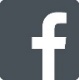 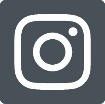 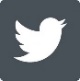 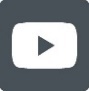 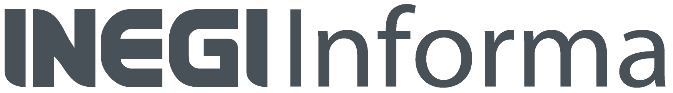 NOTA TÉCNICAINFORMACIÓN OPORTUNA SOBRE LA BALANZA COMERCIAL DE MERCANCÍAS DE MÉXICO DURANTE MAYO DE 2021CIFRAS ORIGINALESSaldo de la Balanza Comercial de Mercancías La información oportuna de comercio exterior de mayo de 2021 indica que en ese mes se registró un superávit comercial de 340 millones de dólares. Dicho saldo se compara con el superávit de 1,501 millones de dólares reportado en abril. La reducción en el saldo comercial entre abril y mayo se originó de una disminución en el superávit de la balanza de productos no petroleros, que pasó de 3,036 millones de dólares en abril a 2,043 millones de dólares en mayo, y de un mayor déficit de la balanza de productos petroleros, que pasó de 1,535 millones de dólares a 1,703 millones de dólares en esa misma comparación.En los primeros cinco meses del año en curso, la balanza comercial presentó un superávit de 333 millones de dólares.Balanza comercial de mercancías de México(Millones de dólares) * Cifras oportunas.En mayo de 2021, el valor de las exportaciones petroleras fue de 2,272 millones de dólares. Este monto se integró por 1,991 millones de dólares de ventas de petróleo crudo y por 281 millones de dólares de exportaciones de otros productos petroleros. En ese mes, el precio promedio de la mezcla mexicana de crudo de exportación se situó en 62.29 dólares por barril, cifra mayor en 2.78 dólares respecto a la del mes previo y en 39.62 dólares en comparación con igual mes del año pasado. En cuanto al volumen de crudo exportado, éste se ubicó en el mes de referencia en 1.031 millones de barriles diarios, nivel superior al de 0.923 millones de barriles diarios de abril, aunque inferior al de 1.062 millones de barriles diarios del quinto mes de 2020.Exportaciones Totales de MercancíasEn el mes en cuestión, el valor de las exportaciones sumó 40,798 millones de dólares, monto superior en 125.2% al del mismo mes de un año antes. Dicha cifra fue resultado de aumentos de 124.5% en las exportaciones no petroleras y de 137.9% en las petroleras. Al interior de las exportaciones no petroleras, se presentaron incrementos anuales de 124.6% en las dirigidas a Estados Unidos y de 124% en las canalizadas al resto del mundo. Exportaciones no petroleras a distintos mercados   	* Cifras oportunas.Exportaciones por Tipo de MercancíaLas exportaciones de productos manufacturados alcanzaron en mayo de 2021 36,031 millones de dólares, lo que representó un crecimiento de 136.3% a tasa anual. Los crecimientos más importantes se observaron en las exportaciones de productos automotrices (859.5%), de equipos y aparatos eléctricos y electrónicos (101.3%), de equipo profesional y científico (62.8%) y de maquinaria y equipo especial para industrias diversas (60.1%). A su vez, el avance anual de las exportaciones de productos automotrices se derivó de incrementos de 878% en las ventas canalizadas a Estados Unidos y de 792.4% en las dirigidas a otros mercados.El valor de las exportaciones agropecuarias y pesqueras en el quinto mes del año en curso fue de 1,780 millones de dólares, monto que implicó un aumento anual de 17.5 por ciento. Las tasas más significativas se registraron en las exportaciones de cítricos (91.6%), de frutas y frutos comestibles (48.3%), de melón, sandía y papaya (36.3%), de legumbres y hortalizas frescas (18.5%) y de aguacate (16.9%). En contraste, las caídas anuales más relevantes se presentaron en las exportaciones de café crudo en grano (27.1%) y de ganado vacuno (18.2%). En cuanto a las exportaciones extractivas, éstas se ubicaron en 715 millones de dólares con un ascenso anual de 80.6 por ciento.En el periodo enero-mayo de 2021, el valor de las exportaciones totales sumó 193,435 millones de dólares, lo que representó un alza anual de 29.3 por ciento. Dicha tasa fue reflejo de avances de 28.3% en las exportaciones no petroleras y de 49% en las petroleras.Estructura de las ExportacionesLa estructura del valor de las exportaciones de mercancías durante los primeros cinco meses de 2021 fue la siguiente: bienes manufacturados 88.2%, productos petroleros 5.2%, bienes agropecuarios 4.7% y productos extractivos no petroleros 1.9 por ciento.Importaciones Totales de MercancíasEl valor de las importaciones de mercancías en mayo del año en curso se ubicó en 40,459 millones de dólares, lo que representó un avance anual de 87.5 por ciento. En el periodo enero-mayo de 2021, el valor de las importaciones totales ascendió a 193,102 millones de dólares, monto mayor en 26.4% al observado en igual lapso de 2020. A su interior, las importaciones no petroleras se incrementaron a una tasa anual de 24.7% y las petroleras lo hicieron en 43 por ciento.Importaciones por Tipo de BienLas importaciones de bienes de consumo sumaron 5,003 millones de dólares, cifra que se tradujo en un incremento anual de 116 por ciento. Dicha tasa fue resultado de aumentos de 84.9% en las importaciones de bienes de consumo no petroleros y de 298.4% en las de bienes de consumo petroleros (gasolina y gas butano y propano). Por su parte, en mayo de este año se importaron bienes de uso intermedio por un valor de 32,274 millones de dólares, nivel superior en 89.4% al reportado en mayo de 2020. A su vez, este crecimiento anual se originó de avances de 85.6% en las importaciones de bienes de uso intermedio no petroleros y de 147.8% en las de productos de uso intermedio petroleros. En lo que corresponde a las importaciones de bienes de capital, en el mes de referencia éstas alcanzaron 3,182 millones de dólares, lo cual implicó un alza anual de 43 por ciento.Estructura de las ImportacionesLa estructura del valor de las importaciones en los primeros cinco meses de 2021 fue la siguiente: bienes de uso intermedio 80.3%, bienes de consumo 11.6% y bienes de capital 8.1 por ciento.CIFRAS AJUSTADAS POR ESTACIONALIDADCon cifras desestacionalizadas, en mayo de 2021 la balanza comercial registró un déficit de 905 millones de dólares, mientras que en abril el saldo de la balanza fue superavitario en 305 millones de dólares. La reducción en el saldo comercial ajustado por estacionalidad entre abril y mayo se derivó de una disminución en el superávit de la balanza de productos no petroleros, que pasó de 1,833 millones de dólares en abril a 1,371 millones de dólares en mayo, y de un mayor déficit de la balanza de productos petroleros, que pasó de 1,528 millones de dólares a 2,275 millones de dólares en esa misma comparación.Saldo de la Balanza Comercial de Mercancías de MéxicoSerie desestacionalizadaMillones de dólares* Cifras oportunas.En el mes que se reporta, las exportaciones totales desestacionalizadas mostraron un aumento mensual de 1.20%, el cual se originó de la combinación de un crecimiento de 1.31% en las exportaciones no petroleras y de una caída de 0.72% en las petroleras. Al interior de las exportaciones no petroleras, las manufactureras presentaron un avance mensual de 0.77 por ciento. A su vez, dicha tasa fue resultado neto de un alza de 3.35% en las exportaciones automotrices y de un descenso de 0.56% en las manufactureras no automotrices.Exportaciones de Mercancías Series desestacionalizadas y de tendencia-cicloMillones de dólaresEn mayo de 2021, las importaciones totales de mercancías mostraron un incremento mensual desestacionalizado de 4.22 por ciento. Esta cifra se derivó de aumentos de 2.64% en las importaciones no petroleras y de 19.93% en las petroleras. Por tipo de bien, se observaron crecimientos mensuales de 16.65% en las importaciones de bienes de consumo (alza de 12.78% en las importaciones de bienes de consumo no petroleros), de 2.50% en las de bienes de uso intermedio (avance de 1.37% en las de bienes de uso intermedio no petroleros) y de 3.06% en las de bienes de capital.Importaciones de MercancíasSeries desestacionalizadas y de tendencia-cicloMillones de dólaresLa información oportuna de comercio exterior que se presenta en este documento es elaborada por el SAT, SE, Banco de México, INEGI. Balanza Comercial de Mercancías de México. SNIEG. Información de Interés Nacional.ConceptoMayo*Mayo*Enero-Mayo*Enero-Mayo*ConceptoMillones de DólaresVariación % AnualMillones de DólaresVariación % AnualExportaciones Totales40,798.4125.2193,435.029.3Petroleras2,272.0137.910,054.749.0No petroleras38,526.4124.5183,380.228.3Agropecuarias1,779.517.59,040.15.1Extractivas715.480.63,749.641.7Manufactureras36,031.4136.3170,590.429.6Automotrices12,539.5859.558,283.2 50.3No automotrices23,491.968.5112,307.220.9Importaciones Totales 40,458.787.5193,102.226.4Petroleras3,975.1184.120,048.6 43.0No petroleras36,483.580.8173,053.624.7Bienes de consumo5,003.3116.022,425.519.0Petroleras1,343.9298.45,297.2 4.1No petroleras3,659.484.917,128.2 24.6Bienes intermedios32,273.689.4155,025.628.6Petroleras2,631.3147.814,751.4 65.2No petroleras29,642.385.6140,274.225.7Bienes de capital3,181.843.015,651.216.5Saldo de la Balanza Comercial  339.7S.S. 332.8S.S.Concepto201920202021202120212021Concepto20192020MarAbrMay*Ene-May*Exportaciones Totales460,604416,99943,02140,77340,798193,435Petroleras25,79417,4842,1282,0582,27210,055No Petroleras434,810399,51540,89438,71538,526183,380Importaciones Totales455,242382,98645,97439,27240,459193,102Petroleras47,20731,4086,5823,5933,97520,049No Petroleras408,035351,57839,39235,67936,484173,054Balanza Comercial Total5,36234,013(-)    2,9531,501340333Petrolera(-) 21,413(-) 13,924(-)    4,455(-)    1,535(-)    1,703(-)   9,994No Petrolera26,77547,9381,5023,0362,04310,327ConceptoEstructura %Ene-May 2021*Variación porcentual anualVariación porcentual anualVariación porcentual anualVariación porcentual anualVariación porcentual anualConceptoEstructura %Ene-May 2021*20202021202120212021ConceptoEstructura %Ene-May 2021*AnualMarAbrMay*Ene-May*Total100.00(-)   8.110.373.1124.528.3Estados Unidos81.31(-)   7.811.474.4124.628.3Automotriz26.20(-) 16.3(-)    1.1384.6878.050.2Otras55.11(-)   3.417.833.564.320.0Resto del Mundo18.69(-)   9.45.467.9124.028.4Automotriz5.58(-) 19.5(-)  23.9358.8792.450.6Otras13.11(-)   4.620.727.762.320.8*  Cifras oportunas. * Cifras oportunas.